Smlouva o díločíslo objednatele: NPU-450/18526/2021 ( KLVZ NPU-450/58/2021)uzavřená níže uvedeného dne, měsíce a roku ve smyslu ustanovení § 2586 a násl. a ve smyslu § 2358 a násl. zákona č. 89/2012 Sb., občanský zákoník (dále jen „smlouva“)Národní památkový ústav, státní příspěvková organizaceIČ: 75032333 DIČ: CZ75032333se sídlem Valdštejnské náměstí  162/3, 118 01 Praha 1 - Malá Stranakterou zastupuje: Územní památková správa v Kroměříži, Sněmovní nám. 1, 767 01 Kroměřížjednající: Ing. Petrem Šubíkem, ředitelem bankovní spojení: ČNB, č. účtu: 500005-60039011/0710Doručovací adresa:Národní památkový ústav, Územní památková správa v Kroměřížiadresa: Sněmovní náměstí 1, 767 01 KroměřížOsoby oprávněné jednat ve věcech technických: xxxxxxxxxxxxxxxx, tel: xxxxxxxxxxx, e – mail: xxxxxxxxx(dále jen „objednatel“)aFilip Doležal679 14 Ostrov u Macochy 166 Zapsán v Živnostenském rejstříku vedeném Městským úřadem v BlanskuIČO: 60666277, DIČ: CZ71014066Tel: xxxxxxxxxxx, e – mail: xxxxxxxxxBankovní spojení:  xxxxxxxxxxx, č. účtu: xxxxxxxxxxx(dále jen „zhotovitel“)I.Základní ustanovení1. 	Tato smlouva je uzavřena na základě výsledku zadávacího řízení objednatele, jako zadavatele veřejné zakázky zadané podle zákona č. 134/2016 Sb., o zadávání veřejných zakázek, v platném a účinném znění („ZZVZ”). Veřejná zakázka je evidovaná prostřednictvím elektronického systému NEN pod evidenčním číslem N006/21/V00011726.Smluvní strany se dohodly, že závaznou část jejich smluvních ujednání tvoří rovněž nabídka zhotovitele.2.	Zhotovitel prohlašuje, že je podle zákona č. 360/1992 Sb. způsobilý provádět činnosti, které jsou předmětem této smlouvy.3.	Předmětem této smlouvy je závazek zhotovitele provést v rozsahu a za podmínek sjednaných v této smlouvě dílo specifikované v článku II. této smlouvy. II.Předmět dílaZhotovitel se zavazuje na svůj náklad a nebezpečí provést a objednateli odevzdat v rozsahu a za podmínek stanovených touto smlouvou následující plnění:provedení průzkumu odvodňovacího, kanalizačního a odvětrávacího podzemního systému v areálu SZ Rájec nad Svitavou na základě provedeného průzkumu zpracování dokumentace v tomto rozsahu:průzkum systému odvodňovacích a kanalizačních štol – provedení fotodokumentace;průzkum odvětrávacího systému chodeb – provedení fotodokumentace;průzkum systému odvodňovacích, kanalizačních štol a odvětrávacích chodeb -  provedení zakreslení do geodetických map;zpráva z provedeného průzkumu s popisem zjištěného stavu odvodňovacích, kanalizačních štol a odvětrávacích chodeb, přičemž ve zprávě budou popsány a pozičně určeny závažné poruchy podzemního systému a jejich možný vliv na okolní prostředízpracovaná výše uvedená dokumentace bude odevzdána v požadovaném počtu:v tištěné podobě v počtu 3 ks (ve formátu PDF)v digitální podobě (na přenosném zařízení) v počtu 2 ksZhotovitel prohlašuje, že v rozsahu odpovídajícím jeho odborné kvalifikaci shledal veškeré místní či technické podmínky způsobilé k provedení plnění. Zhotovitel prohlašuje, že neexistuje žádná nejasnost, technická či právní překážka, pro kterou by nemohl po podpisu smlouvy bez odkladu zahájit práce na provedení díla a dílo řádně dokončit. Zhotovitel prohlašuje, že zadání je pro zahájení prací kompletní a nepotřebuje žádné změny či úpravy. Zhotovitel bere dále na vědomí, že objekt, pro který je dokumentace zpracovávána, podléhá ochraně dle zákona č. 20/1987 Sb. o státní památkové péči v platném a účinném znění.  Zhotovitel je povinen při provádění činností si počínat tak, aby tento objekt nebyl ohrožen či poškozen. III.Doba plnění a místo plnění1.	Zhotovitel se zavazuje celé dílo řádně zhotovit, ukončit a předat objednateli v těchto termínech: termín zahájení díla: do 5 dnů od podpisu smlouvy termín předání PD do 31. 10. 20212. 	Místem předání dokumentace je Státní zámek Rájec nad Svitavou.3.	O odevzdání dokumentace objednateli bude sepsán protokol, podepsaný oprávněnými zástupci obou smluvních stran. Zhotovitel je povinen zpracovanou dokumentaci protokolárně předat nejpozději v poslední den lhůty stanovené výše a objednatel je povinen danou část od zhotovitele převzít, nebude-li vykazovat vady a nedodělky. Připadne-li poslední den lhůty na sobotu, neděli nebo svátek, je posledním dnem lhůty nejbližší následující pracovní den.4.	Zhotovitel je oprávněn dokumentaci provést ještě před stanoveným termínem.IV.Cena za provedení díla a platební podmínkyÚčastníci mezi sebou sjednali pevnou cenu bez DPH ve výši 82 000,00 Kč(slovy: osmdesát dva tisíc korun českých).K ceně díla bude připočteno DPH v sazbě aktuální v den uskutečnění zdanitelného plnění. Cena díla celkem s DPH ke dni uzavření této smlouvy činí 99 220,00 Kč slovy: (devadesát devět tisíc dvě stě dvacet korun českých)Sjednaná cena je konečná a nepřekročitelná a zahrnuje veškeré náklady zhotovitele související s realizací díla a jeho předáním objednateli.Objednatel neposkytuje zhotoviteli žádné zálohy.Smluvní strany se dohodly, že cena za dílo bude zhotoviteli uhrazena na základě faktury vystavené zhotovitelem  se splatností nejméně 21 dní ode dne doručení na adresu objednatele: Územní památková správa v Kroměříži, Sněmovní náměstí 1, 767 01 Kroměříž nebo na e – mail: xxxxxxxxxxxxxxx. Fakturu je zhotovitel oprávněn vystavit po řádném provedení a předání celého předmětu smlouvy - díla / jednotlivých částí díla, a to dle termínů specifikovaných v čl.III odst. 1 této smlouvy.Faktura musí obsahovat všechny náležitosti dle této smlouvy a dle příslušných právních předpisů, jinak je objednatel oprávněn ji do data splatnosti vrátit s tím, že zhotovitel je poté povinen vystavit novou s novým termínem splatnosti. V takovém případě není objednatel v prodlení s úhradou.Zhotovitel prohlašuje, že ke dni podpisu smlouvy není nespolehlivým plátcem DPH dle § 106 zákona č. 235/2004 Sb., o dani z přidané hodnoty, v platném znění, a není vedena v registru nespolehlivých plátců DPH. Zhotovitel se dále zavazuje uvádět pro účely bezhotovostního převodu pouze účet či účty, které jsou správcem daně zveřejněny způsobem umožňujícím dálkový přístup dle zákona č. 235/2004 Sb., o dani z přidané hodnoty, v platném znění. V případě, že se Zhotovitel stane nespolehlivým plátcem DPH, je povinen tuto skutečnost oznámit objednateli neprodleně (nejpozději do 3 pracovních dnů ode dne, kdy tato skutečnost nastala) na email objednatele uvedený v hlavičce této smlouvy. V případě porušení oznamovací povinnosti je zhotovitel povinen uhradit objednateli jednorázovou smluvní pokutu ve výši částky odpovídající výši DPH připočtené k celkové ceně díla..Zhotovitel dále souhlasí s tím, aby objednatel provedl zajišťovací úhradu DPH přímo na účet příslušného finančního úřadu, jestliže zhotovitel bude ke dni uskutečnění zdanitelného plnění vedena v registru nespolehlivých plátců DPH.V.Odpovědnost zhotovitele za vady1.	Zhotovitel odpovídá za to, že předmět smlouvy o dílo bude zhotoven podle podmínek této smlouvy a v souladu s cílem předmětu této smlouvy. 2.	Zhotovitel odpovídá za úplnost a správnost dokumentace.3.	Zhotovitel poskytuje na dílo záruční dobu v délce 60 měsíců. 4.	Objednatel se zavazuje veškeré vady a nedostatky zjištěné v záruční době oznámit bezodkladně zhotoviteli, nejpozději však do 7 kalendářních dnů ode dne jejich zjištění. Zhotovitel se zavazuje reklamované vady na svůj náklad bezodkladně odstranit, nejpozději však do 10 kalendářních dnů ode dne oznámení vad a nedostatků objednatelem. V případě, že se bude jednat o vady a nedostatky, které vzhledem k jejich náročnosti či rozsahu nebude možné odstranit v uvedené lhůtě, smluvní strany se zavazují přiměřeně lhůtu pro odstranění vad a nedostatků na žádost zhotovitele prodloužit.5.	V případě oprávněných a řádně uplatněných vad díla má objednatel podle charakteru a závažnosti vady právo požadovat:a)	odstranění vady opravou, je-li to možné a účelné,b)	přiměřenou slevu z celkové ceny.VI.Zvláštní ujednání1.	Vlastnická práva ke zhotovené dokumentaci náleží výlučně objednateli. 2.	Smluvní strany se podpisem této smlouvy zavazují, že budou uchovávat veškerou  dokumentaci související s realizací této smlouvy po dobu, která je určena platnými právními předpisy.3.	Zhotovitel splní svou povinnost provést a dokončit dílo jeho řádným provedením ve sjednaném místě plnění ve stanovené době. 4.	Zhotovitel není oprávněn postoupit práva, povinnosti a závazky smlouvy třetí osobě nebo jiným osobám bez předchozího písemného souhlasu objednatele.VII.Ukončení smlouvy1.	Jiným způsobem než splněním lze smlouvu ukončit:- písemnou dohodou smluvních stran- odstoupením od smlouvy.2. 	Objednatel je oprávněn od této Smlouvy odstoupit, bude-li splněn některý následujících důvodů:Zhotovitel bude v prodlení s prováděním nebo dokončením díla podle této Smlouvy po dobu delší než 30 kalendářních dnů a k nápravě nedojde ani v přiměřené dodatečné lhůtě uvedené v písemné výzvě objednatele k nápravě.Zhotovitel bude provádět dílo v rozporu s touto Smlouvou a nezjedná nápravu, ačkoliv byl zhotovitel na toto své chování nebo porušování povinností objednatelem písemně upozorněn a vyzván ke zjednání nápravy.Zhotovitel neoprávněně zastaví či přeruší práci na díle.Zhotovitel bude v prodlení s odstraněním jakékoliv vady nebo nedodělku díla podle této Smlouvy po dobu delší než 15 pracovních dnů.3.	      Odstoupení musí mít písemnou formu s tím, že je účinné dnem jeho doručení druhé smluvní straně. V případě pochybností se má za to, že je odstoupení doručeno třetí den od jeho odeslání.  VIII.Licenční ujednání1. 	Dokumentace zpracovaná zhotovitelem, včetně jejího návrhu či konceptu je autorským dílem v souladu se zákonem č. 121/2000 Sb., autorským zákonem v platném znění. 2. 	Zhotovitel uděluje v souladu s ustanovením § 2358 a násl. občanského zákoníku objednateli výhradní oprávnění k výkonu práva užít všechna autorská díla vzniklá dle této smlouvy nebo v souvislosti s touto smlouvou v rozsahu stanoveném touto smlouvou (dále také jako „licence“) s tím, že objednatel není povinen poskytnutou výhradní licenci využít. Objednatel podpisem této smlouvy tuto výhradní licenci přijímá. Dle výslovné dohody stran nabývá ustanovení tohoto článku smlouvy účinnosti okamžikem vytvoření díla ve smyslu příslušných ustanovení zákona č. 121/2000 Sb., autorského zákona, ve znění pozdějších předpisů.  3.  	V případě zhotovení části autorského díla třetí osobou je zhotovitel povinen zajistit pro objednatele licenci ke všem autorským dílům takto vzniklým, a to ve stejném rozsahu, v jakém zhotovitel poskytuje objednateli licenci dle smlouvy.4.   	Objednatel je oprávněn dílo či jeho část upravovat, měnit a spojit dílo s jiným dílem, jakož i zařadit jej do díla souborného. Objednatel je oprávněn poskytovat práva získaná touto smlouvou (udělovat sublicence) zcela nebo zčásti třetím osobám, a to i opakovaně. Oprávnění výkonu těchto práv platí pro třetí osoby ve stejném rozsahu jako pro objednatele. Zhotovitel není oprávněn oprávnění užít dílo ani jeho část poskytnout třetí osobě bez předchozího písemného souhlasu objednatele. Objednatel je oprávněn upravit či měnit shora uvedené dílo nebo jeho část takovým způsobem, který nesníží hodnotu shora popsaného autorského díla. 5.   	Licence dle tohoto článku smlouvy je poskytována úplatně. Objednatel a zhotovitel shodně konstatují a podpisem této smlouvy stvrzují, že odměna za poskytnutí licence dle tohoto článku smlouvy je zahrnuta v ceně díla tak, jak je sjednána v článku IV. této smlouvy, a její úhradou je úplata za licenci udělené dle tohoto odstavce smlouvy zcela vypořádána.IX.Smluvní pokuty 1. 	V případě prodlení zhotovitele s dokončením díla (předáním a převzetím) dle podmínek Smlouvy o dílo je zhotovitel povinen uhradit objednateli smluvní pokutu ve výši 0,2 % ze sjednané ceny díla uvedené v čl. IV. odst. 1 této smlouvy za každý den prodlení. 2.	V případě prodlení s odstraněním vad a nedodělků v dohodnuté nebo stanovené lhůtě, je-li dílo předáno a převzato s vadami či nedodělky, je zhotovitel povinen uhradit objednateli smluvní pokutu ve výši 0,2 % ze sjednané ceny díla uvedené v  čl. IV. odstavce 1 této smlouvy za každý den prodlení a každou vadu nebo nedodělek ode dne porušení povinnosti.3.	Pokud zhotovitel bude provádět dílo v rozporu s touto smlouvou a nezjedná nápravu, ačkoliv byl zhotovitel na toto své chování nebo porušování povinností objednatelem písemně upozorněn a vyzván ke zjednání nápravy, sjednává se smluvní pokuta ve výši 1.000 Kč za každé jednotlivé porušení povinnosti. Toto ustanovení nevylučuje použití ustanovení o odstoupení od smlouvy v čl. VII. odstavec 2 písm. b) této smlouvy.4.	Při vadném plnění zhotovitele za každou reklamovanou prokazatelnou vadu dodané projektové dokumentace, která zvyšuje cenu stavebních prací, činí smluvní pokuta 15% ceny těchto víceprací.5.	Smluvní pokuta pro případ prodlení s odstraněním vad uplatněných v záruční lhůtě se sjednává ve výši 1.000 Kč za každý den prodlení a každou vadu od porušení povinnosti tj. marným uplynutím dohodnuté či objednatelem stanovené lhůtě pro jejich odstranění až do doby odstranění poslední z takto uplatněných vad.6.  	Smluvní pokuty tak, jak jsou specifikovány v tomto článku smlouvy, jsou splatné do 21 dnů po jejich vyúčtování objednatelem. Objednatel je oprávněn provést zápočet svého i nesplatného nároku na zaplacení kterékoliv smluvní pokuty sjednané v tomto článku Smlouvy proti nároku zhotovitele na zaplacení ceny díla nebo jeho části. Zaplacením jakékoliv smluvní pokuty není dotčen nárok objednatele na náhradu škody vzniklé porušením povinností zhotovitele.7. 	Smluvní strany se dohodly, že zhotovitel neuplatní právo namítat nepřiměřenost výše smluvní pokuty dle smlouvy u soudu ve smyslu § 2051 zákona č. 89/2012 Sb., občanského zákoníku.8. 	Za pozdní úhradu daňového dokladu (faktury) zaplatí objednatel zhotoviteli zákonný úrok z prodlení dle platných obecně závazných právních předpisů.X.Závěrečná ustanoveníTato smlouva je vyhotovena ve 3 vyhotoveních, z nichž objednatel obdrží dvě vyhotovení a zhotovitel po jednom vyhotovení.Tato smlouva nabývá platnosti a účinnosti dnem podpisu oběma smluvními stranami. Pokud tato smlouva podléhá povinnosti uveřejnění dle zákona č. 340/2015 Sb., o zvláštních podmínkách účinnosti některých smluv, uveřejňování těchto smluv a o registru smluv (zákon o registru smluv), nabude účinnosti dnem uveřejnění a její uveřejnění zajistí objednatel. Smluvní strany berou na vědomí, že tato smlouva může být předmětem zveřejnění i dle jiných právních předpisů.Smluvní strany se zavazují spolupůsobit jako osoba povinná v souladu se zákonem č. 320/2001 Sb., o finanční kontrole ve veřejné správě a o změně některých zákonů (zákon o finanční kontrole), ve znění pozdějších předpisů.Smlouvu je možno měnit či doplňovat výhradně písemnými číslovanými dodatky. Smluvní strany prohlašují, že tuto smlouvu uzavřely podle své pravé a svobodné vůle prosté omylů, nikoliv v tísni a že vzájemné plnění dle této smlouvy není v hrubém nepoměru. Smlouva je pro obě smluvní strany určitá a srozumitelná.Informace k ochraně osobních údajů jsou ze strany NPÚ uveřejněny na webových stránkách www.npu.cz v sekci „Ochrana osobních údajů“.Příloha: Nabídka zhotovitele              Za zhotovitele:                                                       		Za objednatele:  …….………………………………………                 	           	           ……………………………………...   Xxxxxxxxxxxxxxxxx						Ing. Petr Šubík, ředitelV Ostrově u Macochy dne 14. 6. 2021                     V Kroměříži dne 21. 6. 2021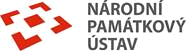 